ResumeKseniia KoverskaExperience2020 – freelance translator at GetYourGideTranslation of tour texts from English into Russian2017-2020 – transcriber and transcription reviewer at Lionbridge2010-2017 – remote translator, freelancerCooperation with translation agencies Logos, Translation Service, Bridge, SM GroupTranslation of user guides, operating manuals, account statements, safety requirements, production requirements, tender documentation, quality certificates, contracts, statutes, documents etc.2014-2016 – work on translation and proofreading of the book “21st Century Radionics” by Nick FranksTranslation of medical documents (assessments, CT and MRI findings).HELLOMy name is Kseniya. I’m freelance translator, transcriber and reviewer. I live and work in Kamianske, Ukraine.CONTACTS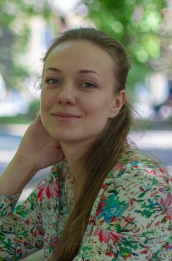 kseniya.koverskaya@gmail.com+380984017761Education2009-2013, Alfred Nobel University, Dnipro, UkraineQualification – bachelor of science in linguistics, translator2016, Prometheus platform, Software Testing Basics course2017, INIT-school, Dnipro, Ukraine, Web-Development Basics courseSkillsComputer: Word, Excel, PowerPoint, Internet, Adobe Reader, Adobe Acrobat, HTML, CSS, Word PressLanguages: English – advanced, German – basic, Ukrainian, Russian – nativeEffective work with deadlinesSelf-motivated, solution-oriented, flexible, imaginative, multi-tasking, proactive, positive-thinking, investigative skills